NB : une bourse aux livres est organisée le vendredi 21 juin 2024, toute la journée. Cependant, les livres, neufs, sont aussi vendus à l’école.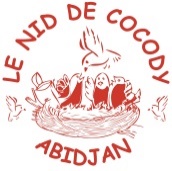 LISTE DE FOURNITURES CLASSE DE CM1LISTE DE FOURNITURES CLASSE DE CM1LISTE DE FOURNITURES CLASSE DE CM1ANNEE SCOLAIRE 2024-2025ANNEE SCOLAIRE 2024-2025ANNEE SCOLAIRE 2024-2025MANUELS (vendus à l’école)Outils pour le français, MagnardISBN : 9782210505353                 13 000 FOutils pour les maths (fichier de l’élève) Magnard 2023ISBN : 9782210510135                 11 000 FL’homme qui plantait des arbres, Jean Giono, Gallimard JeunesseISBN : 9782075092661                   8 000 FLittle Lou, Jean Claverie, Gallimard JeunesseISBN : 9782075097093                   8 000 FLe temps des marguerites, BD, Vincent Cuvellier, Gallimard JeunesseISBN : 9782070622016                 17 000 FL’école perdue, Tahar Ben Jelloun, Folio JuniorISBN : 9782070578924                   6 000 FDocument de Sciences et Technologies + Histoire + Géographie + EMC (polycopié en vente à l’école))                         30.000 FDocument de Sciences et Technologies + Histoire + Géographie + EMC (polycopié en vente à l’école))                         30.000 FDocument de Sciences et Technologies + Histoire + Géographie + EMC (polycopié en vente à l’école))                         30.000 F1 dictionnaire au choixCAHIERS AVEC COUVERTURE INTEGREE2CAHIERS DE 192p (24 X 32 cm, orange)2CAHIERS 192p (17x22, rouge)1 CAHIER DE TEXTE sans spirale2CAHIERS 192p 24x32 (1 bleu et 1 vert)AUTRE MATERIEL1CALCULATRICE1ARDOISE A CRAIE + UNE EPONGE + 1 PETITE BOITE DE CRAIES BLANCHES1CLASSEUR GRAND FORMAT2GRANDES BOITES DE CRAIES (BLANCHES ET COULEURS)6PAQUETS DE FEUILLES SIMPLES PERFOREES (2 blancs ; 1 vert ; 1 jaune ; 1 bleu ; 1 rose)1ENSEMBLE D'INSTRUMENTS GEOMETRIQUES (non flexible)1PAQUET D'INTERCALAIRES COULEURS1REGLE PLATE 30 à 50 cm2PORTE VUES 120 VUES dont un rouge1COMPAS AVEC MINE1PAQUET DE POCHETTES TRANSPARENTES PERFOREES (100)2COLLES (Giotto)1POCHETTE CANSON (couleur format 24x32)1PAIRE DE CISEAUX BOUTS RONDS 13cm2 POCHETTE CANSON (blanc format 24x32)1POT DE PEINTURE ACRYLIQUE (rouge/jaune/vert)1TROUSSE1PAQUET DE PINCEAUX DE DIFFERENTES TAILLES2PAQUET DE PLASTICOLORS (BIC)1PAQUET DE PATAFIX(UHU)5CRAYONS A PAPIER 2B1TEE-SHIRT USAGE POUR LA PEINTURE1TAILLE-CRAYON AVEC RESERVOIR3GOMMES5STYLOS BLEUS3STYLOS VERTS3STYLOS NOIRS5STYLOS ROUGES1PAQUET DE 4 SURLIGNEURS FLUO (de couleurs différentes)NB : Tout le matériel doit être étiqueté au nom de l'élèveNB : Tout le matériel doit être étiqueté au nom de l'élèveNB : Tout le matériel doit être étiqueté au nom de l'élèveIl pourra être acheté à l'école à partir du 19 août 2024 (non obligatoire) à 90 000 FCFA le kit complet.Il pourra être acheté à l'école à partir du 19 août 2024 (non obligatoire) à 90 000 FCFA le kit complet.Il pourra être acheté à l'école à partir du 19 août 2024 (non obligatoire) à 90 000 FCFA le kit complet.Attention, les stocks sont limités !Attention, les stocks sont limités !Attention, les stocks sont limités !